Standard Operating Procedures	Central Massachusetts Regional Stormwater Coalition SOP 16: Streets and Parking LotsStreet Sweeping Log##MUNICIPALITY, MassachusettsJune 2019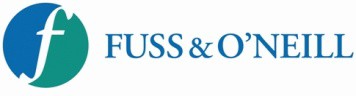 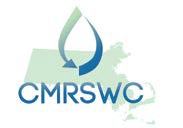 DateOperatorWeather ConditionsStreets/Parking Lots SweptNumber of Miles SweptVolume/Mass of Material RemovedCorrective Action Taken/Recommended